PERENCANAAN  DAN PEMILIHAN BAHAN MESIN  PENCACAH  SAMPAH ORGANIK  MENGGUNAKAN  PENDEKATAN  ERGONOMI (Studi Kasus: Universitas Bina Darma Palembang)Amiluddin Zahri dan Hasmawaty. ARDosen Universtas Bina DarmaJalan Jenderal Ahmad Yani No. 12  PalembangPos –el : amiluddin@mail. Binadarma.ac.idPos-el: cathie_adam@yahoo.co.idABSTRACT : The organic waste is an item that is considered obsolete and is removed by the owner / user before , but can still be used if managed with proper procedures . Organic waste is waste that can undergo weathering ( decomposition ) and the material breaks down into smaller and odorless ( often referred to as compost ) . Compost is the result of weathering of organic materials such as organic waste pelapukannya process is accelerated by human intervention . Waste management in the community is active participation of society itself . Getting used to change the traditions of the community , build paradigm that garbage has more potential and provide the skills agenda which is to be built . Therefore, the authors attempt to plan for organic waste thrasher simple and ergonomic by utilizing appropriate technology . Anthropometric data are very useful in the design of the product later to find the product compatibility with their use . The results of calculations on the data obtained planning engine size is 106.6 cm tall order , order 70 cm long and 35 cm wide frame.                                           .   

Keywords : Trash , ergonomic , appropriate technologyABSTRAK : Sampah organik  merupakan barang yang dianggap sudah tidak terpakai dan dibuang oleh pemilik/pemakai sebelumnya, tetapi masih bisa dipakai kalau dikelola dengan prosedur yang benar.  Sampah organik adalah sampah yang bisa mengalami pelapukan (dekomposisi) dan  terurai menjadi bahan yang lebih kecil dan tidak berbau (sering disebut dengan kompos). Kompos merupakan hasil pelapukan bahan-bahan organik seperti sampah organik yang proses pelapukannya dipercepat oleh bantuan manusia. Pengelolaan sampah di masyarakat adalah partisipasi aktif masyarakat itu sendiri. Membiasakan merubah tradisi masyarakat, membangun paradigma bahwa sampah memiliki potensi lebih  dan memberikan keterampilan adalah agenda-agenda yang harus dibangun.  Oleh karena itu penulis  berupaya untuk merencanakan mesin pencacah sampah organik yang sederhana dan ergonomis dengan memanfaatkan teknologi tepat guna. Data antropometri  sangat berguna dalam perancangan produk nanti untuk mencari keserasian produk dengan penggunaannya. Hasil  perhitungan pada perencanaan ini didapat data ukuran mesin yaitu tinggi rangka 106,6 cm,  panjang rangka 70 cm dan lebar rangka 35 cm. Kata kunci: Sampah, ergonomis, teknologi tepat gunaI. PENDAHULUAN	Pengelolaan sampah di masyarakat adalah partisipasi aktif masyarakat itu sendiri. Membiasakan merubah tradisi masyarakat, membangun paradigma bahwa sampah memiliki potensi lebih  dan memberikan keterampilan adalah agenda-agenda yang harus dibangun. Di Palembang  merupakan salah satu wilayah di Indonesia sebagai penghasil sampah yang cukup  besar  sekitar 30 ton perharinya, dari sampah yang dihasilkan tersebut terdapat banyak limbah yang bisa didaur ulang, antara lain berupa tandan pisang, kulit durian  dan banyak lagi yang lainnya sampai saat ini belum banyak dimanfaatkan. Untuk itu  perlu dilakukan beberapa alternatif pengolahan limbah sampah.  Salah satu diantaranya untuk dijadikan bahan baku pupuk organik sehingga akan mempunyai nilai ekonomis yang lebih baik. Karena selama ini sampah yang dikumpulkan atau ditumpuk  oleh  pemerintah memang bertujuan supaya membusuk  dengan sendirinya dan akan menjadi pupuk, akan tetapi proses yang demikian akan memakan waktu yang cukup lama. Maka perlu adanya alternatif lain sehingga dengan maksud yang sama tetapi lebih efisien dan mempunyai nilai guna yang lebih yaitu dilakukan proses pengolahan untuk dijadikan pupuk organik dengan cara dicacah terlebih dahulu.	Dengan adanya pemikiran ini  tentunya dibutuhkan alat atau mesin yang mampu untuk mencacah jenis sampah yang  terdiri dari beraneka ragam tersebut, karena beberapa jenis  sampah tersebut memiliki sifat yang ulet serta kenyal. Untuk itu penulis berupaya untuk merencanakan mesin pencacah sampah  yang sederhana dengan memanfaatkan teknologi tepat guna.  Dengan tujuan akan bisa terjangkau oleh masyarakat atau yang berkeinginan memiliki mesin tersebut. Mesin yang direncanakan akan mengacu pada konsep-konsep ergonomic, dimana hal tersebut akan mempertimbangkan data-data anthropometri sehingga nantinya para pengguna mesin tersebut mudah untuk mengoperasikan serta terasa aman dan nyaman. 	Dari hasil perencanaan ini diharapkan nantinya dapat dirancang mesin tersebut  untuk menjawab permasalahan sampah dan sekaligus akan menjadi usaha baru dalam penyediaan bahan baku pembuatan pupuk organik. Pada perencanaan mesin pencacah sampah ini perlu ditentukan  penggunaan dari mesin, antara lain mesin yang dirancang digunakan untuk mencacah sampah organik dan tidak untuk sampah anorganik. II. METODOLOGI  PENELITIANPada perencanaan pembuatan  mesin pencacah sampah yang ergonomis, perlu dilakukan  penelitian yang cermat, mengambil data dari ukuran manusia pengguna yaitu orang dewasa dengan  secara antropometri, data-data  tersebut merupakan dasar  perencanaan   mesin pencacah sampah ini, sedangkan bahan-bahan mesin terbuat dari logam  jenis besi dan baja serta  dilengkapi dengan peralatan penunjang lainnya.2.1  Lokasi dan Waktu             Tempat penelitian dan pengumpulan data dilakukan di Laboraturium Teknik Industri Fakultas Teknik Universitas Bina Darma dan jangka waktu penelitian selama  6 bulan2.2    Pengumpulan Data
	Pengumpulan data-data  pada penelitian ini dilakukan dengan cara melakukan penelitian langsung ke objek yang  akan  diteliti, yang  meliputi :
1.   Data Primer 
            Data primer diambil  melalui pengukuran langsung  dengan 30 sampel orang dewasa pada Laboratorium  Teknik Industri Fakultas Teknik Universitas Bina Darma.         .
2.   Data Sekunder
            Data skunder diperoleh dari studi kepustakaan dengan cara mempelajari literatur-literatur  yang  berhubungan dengan ergonomi dan perancangan             produk, pengumpulan data  dengan mempelajari buku-buku dan karya-karya ilmiah dapat menunjang serta berhubungan dengan penyusunan laporan penelitian ini, melakukan pencarian dengan     meggunakan media internet untuk mendapatkan informasi yang terkait.2.3  Metode PengukuranMetode pengukuran yang dilakukan adalah pengukuran antropometri  secara langsung terhadap 30 orang dewasa dengan menggunakan  kursi ukur yaitu kursi antropometri pada laboratorium program studi teknik industri Universtas Bina darma.     Bagian-bagian yang diukur yaitu Tinggi siku berdiri, Lebar Bahu, Jangkauan tangan   Namun sebelum pengambilan data tersebut dilakukan terlebih dahulu design perancangan mesin pencacah tersebut.   2.4  Metode Pengolahan DataHasil dari pengukuran yang didapat kemudian  diolah dengan metoda statistika biasa, untuk mengetahui rata-rata  dan standar deviasi dari data-data yang diperoleh, maka perlu landasan pengetahuan  mengenai  bagian yang akan diteliti  seperti  sampah organik, konsep produk, perencanaan produk,  design produk,  Ergonomi dan Antropometri.2.5 Sampah Organik Sampah organik  merupakan barang yang dianggap sudah tidak terpakai dan dibuang oleh pemilik/pemakai sebelumnya, tetapi masih bisa dipakai kalau dikelola dengan prosedur yang benar. Sampah organik adalah sampah yang bisa mengalami pelapukan (dekomposisi) dan  terurai menjadi bahan yang lebih kecil dan tidak berbau (sering disebut dengan kompos). Kompos merupakan hasil pelapukan bahan-bahan organik seperti daun-daunan, jerami, daun-daunan dan bahan lain yang sejenis yang proses pelapukannya dipercepat oleh bantuan manusia.  Sampah pasar khusus seperti pasar sayur mayur, pasar buah, atau pasar ikan, jenisnya relatif seragam, sebagian besar (95%) berupa sampah organik sehingga lebih mudah ditangani. Sampah yang berasal dari pemukiman umumnya sangat beragam, tetapi secara umum minimal 75% terdiri dari sampah organik dan sisanya sampah anorganik.2.6  KomposKompos merupakan pupuk yang dibuat dari sisa-sisa mahluk hidup baik hewan maupun tumbuhan yang dibusukkan oleh organisme pengurai. Organisme pengurai atau dekomposer bisa berupa mikroorganisme ataupun makroorganisme. Kompos berfungsi sebagai sumber hara dan media tumbuh bagi tanaman.Dilihat dari proses pembuatannya terdapat dua macam cara membuat kompos, yaitu melalui proses aerob (dengan udara) dan anaerob (tanpa udara). Kedua metode ini menghasilkan kompos yang sama baiknya hanya saja bentuk fisiknya agak sedikit berbeda.Cara membuat kompos metode aerobProses pembuatan kompos aerob sebaiknya dilakukan di tempat terbuka dengan sirkulasi udara yang baik. Karakter dan jenis bahan baku yang cocok untuk pengomposan aerob adalah material organik yang mempunyai perbandingan unsur karbon (C) dan nitrogen (N) kecil (dibawah 30:1), kadar air 40-50% dan pH sekitar 6-8. Contohnya adalah hijauan leguminosa, jerami, gedebog pisang dan kotoran unggas. Apabila kekurangan bahan yang megandung karbon, bisa ditambahkan  arang sekam padi ke dalam adonan pupuk.Cara membuat kompos aerob memakan waktu 40-50 hari. Perlu ketelatenan lebih untuk membuat kompos dengan metode ini. Kita harus mengontrol dengan seksama suhu dan kelembaban kompos saat proses pengomposan berlangsung. Secara berkala, tumpukan kompos harus dibalik untuk menyetabilkan suhu dan kelembabannya. Berikut ini cara membuat kompos aerob:Siapkan lahan seluas 10 meter persegi untuk tempat pengomposan. Lebih baik apabila tempat pengomposan diberi peneduh untuk menghindari hujan.Buat bak atau kotak persegi empat dari papan kayu dengan lebar 1 meter dan panjang 1,5 meter. Pilih papan kayu yang memiliki lebar 30-40 cm.Siapkan material organik dari sisa-sisa tanaman, bisa juga dicampur dengan kotoran ternak. Cacah bahan organik tersebut hingga menjadi potongan-potongan kecil. Semakin kecil potongan bahan organik semakin baik. Namun jangan sampai terlalu halus, agar aerasi bisa berlangsung sempurna saat pengomposan berlangsung.Masukan bahan organik yang sudah dicacah ke dalam bak kayu, kemudidan padatkan. Isi seluruh bak kayu hingga penuh.2.7  Konsep produkDalam suatu proses pembuatan produk dibutuhkan suatu konsep, konsep yang dimaksudkan akan meliputi penyusunan konsep, penyeleksian konsep, dan pengembangan konsep. Konsep dalam perencanaan dan pembuatan suatu produk sangat diperlukan hal ini menyangkut banyak hal baik dari sisi internal maupun eksternal dari perusahaan (Ulrich Karl T ; 2001 : 101). Lima langkah dalam penyusunan konsep tersebut diatas dapat digambarkan seperti berikut :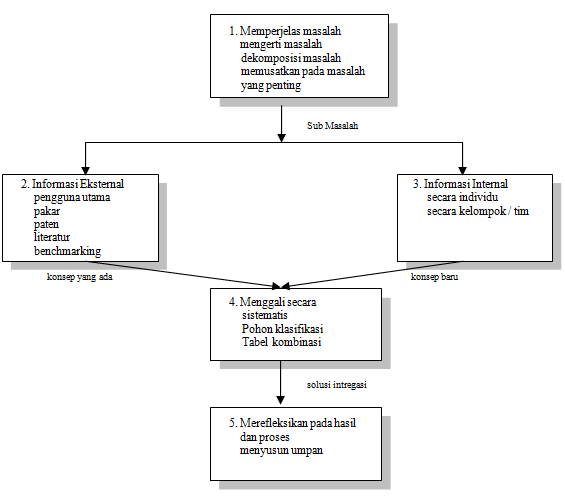 Sumber : Ulrich Karl T;2001;101Gambar 2.1 Lima Langkah Proses Penyusunan Konsep2.8  Perencanaan ProdukRencana produk secara teratur diperbaharui agar mencerminkan adanya perubahan dalam lingkungan persaingan, teknologi, dan informasi keberhasilan produk yang sudah ada. Rencana produk dikembangkan dengan memprediksi sasaran perusahaan, kemampuan, batasan dan lingkungan persaingan.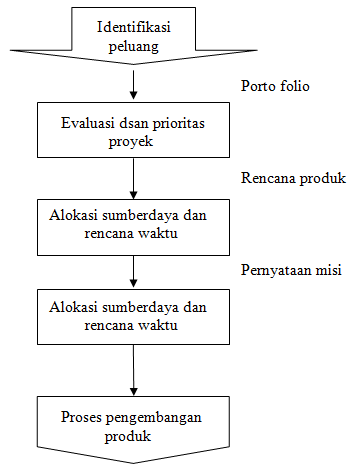 Sumber : Ulrich Karl T;2001;36Gambar 2.2 Sketmatik Rencana Pengembangan                      Produk2.9  Design ProdukProses desain merupakan rangkuman kegiatan yang dimulai dari observasi lapangan dan studi pasar, kegiatan penelitian dan pengembangan, studi banding produk, dan tahapan – tahapan desain. Dari pengertian proses desain tersebut, dapat dilihat bahwa pada dasarnya setiap kegiatan desain akan berusaha untuk menciptakan sistem (barang atau produk, proses, dan lain sebagainya) yang lebih baik dari yang telah ada dengan memanfaatkan semua informasi yang telah diperoleh. Pada dasarnya dari pengertian diatas dapat dilihat aplikasi ergoniomi karena dalam setiap proses desain yang dilakukan terdapat usaha – usaha untuk memecahkan masalah masalah  yang  dihadapi  oleh manusia.
            Suatu kreatifitas biasanya berkaitan langsung dengan kagiatan inovasi dan ide - ide desain yang akan terus bergerak maju sesuai dengan permasalahan yangtimbul, kemudian dicarikan pemecahan sebagai penemuan gagasan baru. Hal ini diperlukan mengingat bahwa sistem yang ada sebelumnya masih memerlukan pengembangan ke arah yang lebih baik tanpa mengurangi fungsi dan kegunaannya. 
            Berfikir kreatif (creative thinking) menurut Prasetyowibowo (1999:32) harus memenuhi tiga persyaratan yaitu :
1. Kreativitas melibatkan suatu gagasan yang     baru.2. Kreativitas akan dapat memecahkan masa    lah secara realitis.3. Kreativitas merupakan usaha untuk     mempertahankan pengetahuan yang        asli  mengembangkannya sebaik mungkin2.10  ErgonomiErgonomi adalah suatu cabang ilmu yang sistematis untuk memanfaatkan informasi yang mengenai sifat, kemampuan dan keterbatasan manusia untuk merancang suatu system kerja. Istilah ergonomi mulai dicetus pada tahun 1949 ditandai dengan dibentuknya masyarakat peneliti ergonomi ( the ergonomics research society ) akan tetapi aktivitas yang berkenaan  denganya telah bermunculan puluhan tahun sebelumnya. Ergonomi disebut juga human factor dan penerapan ergonomimini pada umumnya dalah untuk aktivitas rancang bangun (design) ataupun rancang ulang (re-design) menurut Sritomo (2008:55). Adapun tujuan dari ergonomi ini adalah untuk menambah efektivitas penggunaan obyek fisik dan fasilitas yang digunakan oleh manusia dan merawat atau menambah nilai tertentu. Ergonomi dapat berperan sebagai desain pekerjaan pada suatu organisasi, misalnya : penentuan jumlah jam istirahat, pemilihan jadwalpergantian waktu kerja,meningkatkan variasi kerja dan lain sebagainya.2.11  AntropometriAntropometri adalah suatu kumpulan data numerik yang berhubungan erat dengan karakteristik fisik ukuran tubuh manuisia, bentuk dan kekuatan sertapenerapan dari data tersebut untuk penanganan masalah desain. Ada dua tipe dari pengukuran tubuh yaitu statis dan dinamis. Apa yang disebut enginerring antropometri berhubungan dengan aplikasi dari data - data tipe tubuh terhadap perancangan peralatan yang digunakan. Antropometri terbagi menjadi dua bagian yaitu :a.Antropometri Statis 
          Yaitu pengukuran manusia yang dilakukan pada posisi diam dan secara           linear  pada  permukaan tubuh.
 b.Antropometri Dinamis
            Yaitu pengukuran keadaan dan ciri fisik manusia dalam keadaan bergerak, memperhatikan gerakan yang mungkin terjadi saat pekerja tersebut melakukan kegiatannya.  Data antropometri yang diambil dalam pengukuran dimensi tubuh yaitu  posisi  berdiri antara lain Tinggi Siku berdiri (TSK), Jangkauan Tangan (JKT) dan Tinggi  bahu (TB).
2.12  Langkah-langkah PenelitianGambar 2.3  Diagram Alir Penelitian3. PEMBAHASAN  DAN  HASILPada perencanaan mesin ini  data-data antropometri  yang diambil terdiri dari Tinggi siku berdiri (TSB), jangkauan tangan (JKT) dan Tinggi Bahu (TB). Sebelum data diambil desain rancangan  dibuat  terlebih dahulu untuk memudahkan dalam pengumpulan data yang berhubungan dengan dimensi konstruksi mesin. Dimensi-dimensi tersebut mengacu pada kaidah-kaidah ergonomi khususnya berhubungan dengan anthropometri. Gambar redesain mesin yang dimaksud dapat dilihat seperti di bawah ini: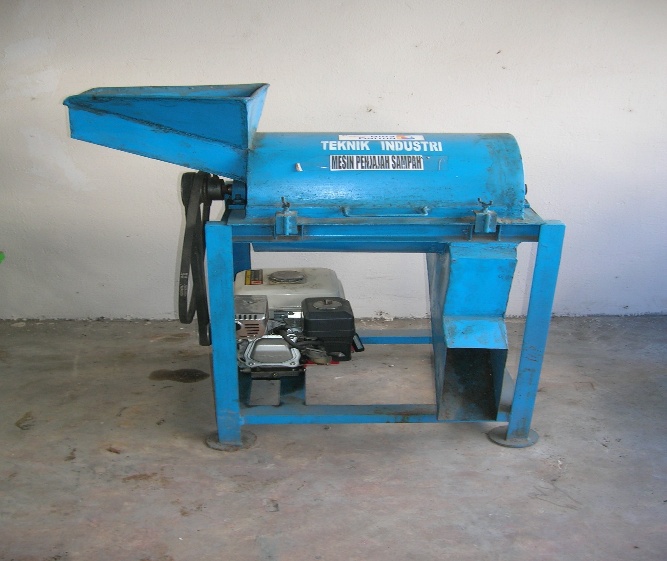      Gambar 3.1 Desain Rancanngan Mesin                          Pencacah Sampah Organik3.1 Analisis DataBerdasarkan hasil pengumpulan data yang didapat, selanjutnya dilakukan pengolahan  data   dengan  hasil sebagai berikut:3.1.1 Data Pengukuran Tinggi Siku Berdiri          (TSB)Dari hasil pengambilan data dengan jumlah sampel 30 orang dan dilaksanakan di Laboratorium Teknik Industri Universitas Bina Darma Palembang. Data-data yang dimaksud dapat dilihat pada tabel di bawah ini:Tabel 3.1 Data hasil Pengukuran Tinggi Siku                  Beridiri (TSB)Sumber:  Hasil pengukuran3.1.2  Data Pengukuran Tinggi Bahu (LBH)Dari hasil pengambilan data dengan jumlah sampel 30 orang dan dilaksanakan di Laboratorium Teknologi Industri Universitas Bina Darma Palembang. Data-data yang dimaksud dapat dilihat pada tabel di bawah iniTabel 3.2 Data hasil Pengukuran Tinggi  Bahu                  (TB)Sumber : hasil pengukuran3.1.3 Data  Pengukuran Jangkauan Tangan           (JKT)Dari hasil pengambilan data dengan jumlah sampel 30 orang dan dilaksanakan di Laboratorium Teknologi Industri Universitas Bina Darma Palembang. Data-data yang dimaksud dapat dilihat pada tabel di bawah ini:Tabel 3.3 Data hasil  Pengukuran Jangkauan                  Tangan (JKT)Sumber: hasil pengukuran3.2  Uji  kecukupan data  Data yang telah dikumpulkan perlu diuji dulu untuk mengetahui apakah data yang dikumpulkan sudah mencukupi dari persyaratan yang telah ditentukan yaitu N’ < N. Dengan mengambil tingkat kepercayaan 95%  dan derajat ketelitian dengan rumus yang digunakan Dari hasil pengolahan data maka didapat Uji kecukupan data seperti pada table dibawah ini.Tabel 3.4 Hasil Uji Kecukupan Data (TSB)Sumber : hasil perhitungan3.3  Uji keseragaman data Pengujian keseragaman data dilakukan untuk melihat apakah data yang dikumpulkan sudah seragam atau belum. Jika ada data yang  keluar dari batas kontrol maka data akan dibuang dan pengujian akan dilakukan sekali lagi. Dan data terlebih dahulu dikelompokkan kedalam sub group  dimana  masing - masing Sub  group terdiri dari lima elemen sehingga dari 30 data dibagi dalam 6 sub group dan dihitung dengan rumus-rumus dibawah ini.Perhitungan  rata – rata ukuran Sug group :Menghitung standar deviasi dari distribusi harga rata –rata :Batas Kontrol Atas dan Batas Kontrol BawahHasil perhitungannya sebagai berikut :Tabel 3.5 Sub grup  Data Tinggi Siku Berdiri (TSB)Sumber: hasil hitungan
Setelah dihitung dimensi Tinggi siku berdiri, standar deviasi sub grup, distribusi harga rata dan Batas control Atas dan Batas Kontrol Bawah dapat digambarkan seperti berikut. 
       BKA	107,2		                     106,4                     106	88,3                             87,8103,9		rata-rata                                                             103,4				               101100,5	       101		                               BKB        0        1        2        3        4        5        6/Gambar 3.2  Grafik Peta Kendali Tinggi Siku                       Berdiri3.3.2 Uji Keseragaman Data Tinggi Bahu          (TB)Pengujian keseragaman data dilakukan untuk melihat apakah data yang dikumpulkan sudah seragam atau belum. Tabel 3.6   Sub Grup  Data Tinggi  Bahu (TB)Sumber: hasil hitungan/Setelah dihitung dimensi Tinggi Bahu, standar deviasi sub grup, distribusi harga rata-rata dan Batas control Atas (BKA)dan Batas Kontrol Bawah(BKB) dapat digambarkan seperti berikut.       BKA	136,1                               136                                                 133,6132,9		rata-rata                      133                               132,8		                              	   130		       131,2			    129,5					   BKB        0        1        2        3        4        5        6Gambar 3.3  Grafik Peta Kendali  Tinggi Bahu3.3.3  Uji Keseragaman Data Jangkauan           Tangan (JKT)Pengujian keseragaman data dilakukan untuk melihat apakah data yang dikumpulkan sudah seragam atau belum. Tabel 3.7 Sub Grup  Data Jangkauan Tangan                     (JKT)Sumber: hasil hitungan
Setelah dihitung dimensi Jangkauan Tangan, standar deviasi sub grup, distribusi harga rata dan Batas control Atas(BKA) dan Batas Kontrol Bawah (BKB) dapat digambarkan seperti berikut.        BKA	79,05					        79				78,2	77,476,4		rata-rata		        74,8			        74,6			74,473,76					    BKB        0        1        2        3        4        5        6Gambar  3.4  Grafik Peta Kendali  Jangkauan                        Tangan3.1.8 Perhitungan PersentilPersentil adalah suatu nilai yang menunjukkan persentase tertentu dari orang yang memiliki ukuran pada atau di bawah nilai tertentu. Contoh perhitungan persentil untuk 5%, 50% dan 95%,  rumus penentuan letak persentil 5%  adalah :Dengan menggunakan rumus diatas maka untuk dimensi yang lain  semuanya dapat dilihat pada Tabel 3.8 dibawah ini.Tabel 3.8 Nilai Percentile Dari DimensiSumber: data hasil hitungan3.4	Dimensi Rangka MesinPada perencanaan ini akan dilakukan perhitungan  ukuran atau dimensi  atas besaran-besaran pokoknya. 1. Perhitungan Tinggi Rangka2. Perhitungan panjang rangka3. Perhitungan lebar  rangka Untuk  perhitungan tinggi rangka diambil dari antara tinggi bahu berdiri  dengan nilai persentil 5%, panjang rangka diambil dari jangkauan tangan dan untuk lebar rangka  diambil dari tinggi bahu dikurang tinggi siku bediri. Dari hasil  perhitungan  didapatkan  ukuran  dari mesin pencacah sampah berikut:Tabel 3.9  Dimensi Rencana Mesin Pencacah      sampah Sumber: pengolahan data3.5  Data Kriteria  Mesin Pencacah  sampah	Data ini diperoleh dengan menyebarkan kuesioner kepada para ahli untuk mendapatkaan kriteria desain mesin yang baik. Kuesioner disebarkan kepada 10 orang, adapun hasil dari kuesioner sebagai berikut.Tabel 3.10   Data Adjective Desain Mesin                       Pencacah sampahData Adjective tersebut maka untuk mendapatkan skor atau nilai dibuat kuesioner yang ditujukan kepada para ahli sebanyak 10 orang.  Hal tersebut dilakukan untuk mengetahui bobot dari masing-masing Adjective tersebut dan penilaiannya menggunaka skala likert hasilnya dapat dilihat pada tabel dibawah ini:Tabel 3.11  Hasil Penyebaran Kuesioner                      kepada 10 AhliUntuk kriteria yang lain dengan cara yang sama dapat dilihat pada Tabel 3.9 dibawah ini:Tabel 3.9 Data Rating Mesin Pencacah sampahSumber: hasil hitungan3.6  Perhitungan Komponen Mesin
	Perencanaan  komponen mesin dilakukan perhitungan terhadap komponen-komponen utama pembentuk mesin sebagai berikut.
	Mesin yang di rencanakan  menggunakan motor listrik AC jenis Single Phase sebagai penggerak utama. Dengan daya nominal dari motor  sebesar 1 HP, maka dapat dilakukan perhitungan daya rencana dengan cara mengkonversikan terlebih dahulu dari satuan HP menjadi Kilo Watt (KW). Untuk 1 HP sama dengan 0,75 KW (Sularso, 2008, 142)  dan faktor koreksi diambil sebesar 2, maka daya rencananya sebesar 2 x 0,75 = 1,5 KW.            3.6.1.   Perhitungan Puli
            Bahan puli yang digunakan adalah besi cor. Dan data-data  puli  yang  digunakan  adalah  sebagai  berikut                  .       n1 (putaran motor)                             = 1500 rpm        n2 (putaran puli yang digunakan)      = 1450 rpm
Dp (diameter puli besar)                    = 8 cm
dp (diameter puli kecil)                     = 4 cm
Cs (tinggi kepala)                             = 0,8 cm3.6.2.   Perhitungan Sabuk
            Berdasarkan data tersebut maka sabuk yang dipilih adalah sabuk V karena   daya yang ditransmisikan  sebesar  0,75  KW. Dengan putaran yang direncanakan  1450 rpm.  Panjang sabuk hasil perhitungan sebesar 63,71 cm , maka panjang sabuk yang digunakan  adalah A 40.4.  SIMPULANBerdasarkan hasil uraian diatas dapat diambil beberapa kesimpulan sebagai berikut :1.Ukuran dari mesin pencacah sampah berdasarkan hasil perhitungan dari data antropometri didapatkan Tinggi rangka 106,6 cm, panjang rangka 70 cm, lebar rangka 35 cm.2. Perencanaan mesin pencacah sampah yang direncanakan  sudah memenuhi kriteria dalam hal desain, dimensi, mudah pengoperasian dan nyaman diopengoperasikan.DAFTAR RUJUKANNurmianto, Eko. 2004. Ergonomi Konsep         Dasar Aplikasinya, Surabaya : Guna          Widya. edisi II. cetakan pertamaPutrawan, Dian. 2012, Perancangan Mesin         Pencacah Plastik Melalui Tinjauan         Secara Makroergonomi, Palembang,          UBD.Skripsi.Prasetyowibowo, Bagas; 1999, Desain         Produk Industri; Bandung, Edisi         Kedua,         Penerbit Yayasan Delapan-        SepuluhRosnani Ginting, 2009, Perancangan         Produk, Yogyakarta : Graha IlmuSugiyono, 2011. ‘Statistik Untuk Penelitian’’            Bandung: alfabeta. ke-18Sularso, Kiyokatsu Suga, 2008, Dasar         Perencanaan dan Pemilihan Elemen         Mesin, Jakarta: PT. Pradnya Paramita.Suryabrata, S. 2002. Metodologi Penelitian.         Jakarta : PT. Raja Grafindo Persada.Tuner W.C. dkk, 2000, Pengantar Teknik &         Sistem Industri, Surabaya, Penerbit               Guna Widya.Ulrich Karl. T and Eppinger S.O, 1995,         Product Design: Fundamentals and                Methods, Chicester: London, John         Wiley and Sons, Mc. Graw – Hill Co,         Surabaya, ITS.Wignjosoebroto, Sritomo. 2008. Ergonomi         Studi Gerak dan Waktu. Surabaya :            Institut Teknologi Sepuluh Nopember.PERENCANAAN  DAN PEMILIHAN BAHAN MESIN  PENCACAH  SAMPAH ORGANIK  MENGGUNAKAN  PENDEKATAN  ERGONOMI (Studi Kasus: Universitas Bina Darma Palembang)Amiluddin Zahri dan Hasmawaty. ARDosen Universtas Bina DarmaJalan Jenderal Ahmad Yani No. 12  PalembangPos –el : amiluddin@mail. Binadarma.ac.idPos-el: cathie_adam@yahoo.co.idABSTRACT : The organic waste is an item that is considered obsolete and is removed by the owner / user before , but can still be used if managed with proper procedures . Organic waste is waste that can undergo weathering ( decomposition ) and the material breaks down into smaller and odorless ( often referred to as compost ) . Compost is the result of weathering of organic materials such as organic waste pelapukannya process is accelerated by human intervention . Waste management in the community is active participation of society itself . Getting used to change the traditions of the community , build paradigm that garbage has more potential and provide the skills agenda which is to be built . Therefore, the authors attempt to plan for organic waste thrasher simple and ergonomic by utilizing appropriate technology . Anthropometric data are very useful in the design of the product later to find the product compatibility with their use . The results of calculations on the data obtained planning engine size is 106.6 cm tall order , order 70 cm long and 35 cm wide frame.                                           .   

Keywords : Trash , ergonomic , appropriate technologyABSTRAK : Sampah organik  merupakan barang yang dianggap sudah tidak terpakai dan dibuang oleh pemilik/pemakai sebelumnya, tetapi masih bisa dipakai kalau dikelola dengan prosedur yang benar.  Sampah organik adalah sampah yang bisa mengalami pelapukan (dekomposisi) dan  terurai menjadi bahan yang lebih kecil dan tidak berbau (sering disebut dengan kompos). Kompos merupakan hasil pelapukan bahan-bahan organik seperti sampah organik yang proses pelapukannya dipercepat oleh bantuan manusia. Pengelolaan sampah di masyarakat adalah partisipasi aktif masyarakat itu sendiri. Membiasakan merubah tradisi masyarakat, membangun paradigma bahwa sampah memiliki potensi lebih  dan memberikan keterampilan adalah agenda-agenda yang harus dibangun.  Oleh karena itu penulis  berupaya untuk merencanakan mesin pencacah sampah organik yang sederhana dan ergonomis dengan memanfaatkan teknologi tepat guna. Data antropometri  sangat berguna dalam perancangan produk nanti untuk mencari keserasian produk dengan penggunaannya. Hasil  perhitungan pada perencanaan ini didapat data ukuran mesin yaitu tinggi rangka 106,6 cm,  panjang rangka 70 cm dan lebar rangka 35 cm. Kata kunci: Sampah, ergonomis, teknologi tepat gunaI. PENDAHULUAN	Pengelolaan sampah di masyarakat adalah partisipasi aktif masyarakat itu sendiri. Membiasakan merubah tradisi masyarakat, membangun paradigma bahwa sampah memiliki potensi lebih  dan memberikan keterampilan adalah agenda-agenda yang harus dibangun. Di Palembang  merupakan salah satu wilayah di Indonesia sebagai penghasil sampah yang cukup  besar  sekitar 30 ton perharinya, dari sampah yang dihasilkan tersebut terdapat banyak limbah yang bisa didaur ulang, antara lain berupa tandan pisang, kulit durian  dan banyak lagi yang lainnya sampai saat ini belum banyak dimanfaatkan. Untuk itu  perlu dilakukan beberapa alternatif pengolahan limbah sampah.  Salah satu diantaranya untuk dijadikan bahan baku pupuk organik sehingga akan mempunyai nilai ekonomis yang lebih baik. Karena selama ini sampah yang dikumpulkan atau ditumpuk  oleh  pemerintah memang bertujuan supaya membusuk  dengan sendirinya dan akan menjadi pupuk, akan tetapi proses yang demikian akan memakan waktu yang cukup lama. Maka perlu adanya alternatif lain sehingga dengan maksud yang sama tetapi lebih efisien dan mempunyai nilai guna yang lebih yaitu dilakukan proses pengolahan untuk dijadikan pupuk organik dengan cara dicacah terlebih dahulu.	Dengan adanya pemikiran ini  tentunya dibutuhkan alat atau mesin yang mampu untuk mencacah jenis sampah yang  terdiri dari beraneka ragam tersebut, karena beberapa jenis  sampah tersebut memiliki sifat yang ulet serta kenyal. Untuk itu penulis berupaya untuk merencanakan mesin pencacah sampah  yang sederhana dengan memanfaatkan teknologi tepat guna.  Dengan tujuan akan bisa terjangkau oleh masyarakat atau yang berkeinginan memiliki mesin tersebut. Mesin yang direncanakan akan mengacu pada konsep-konsep ergonomic, dimana hal tersebut akan mempertimbangkan data-data anthropometri sehingga nantinya para pengguna mesin tersebut mudah untuk mengoperasikan serta terasa aman dan nyaman. 	Dari hasil perencanaan ini diharapkan nantinya dapat dirancang mesin tersebut  untuk menjawab permasalahan sampah dan sekaligus akan menjadi usaha baru dalam penyediaan bahan baku pembuatan pupuk organik. Pada perencanaan mesin pencacah sampah ini perlu ditentukan  penggunaan dari mesin, antara lain mesin yang dirancang digunakan untuk mencacah sampah organik dan tidak untuk sampah anorganik. II. METODOLOGI  PENELITIANPada perencanaan pembuatan  mesin pencacah sampah yang ergonomis, perlu dilakukan  penelitian yang cermat, mengambil data dari ukuran manusia pengguna yaitu orang dewasa dengan  secara antropometri, data-data  tersebut merupakan dasar  perencanaan   mesin pencacah sampah ini, sedangkan bahan-bahan mesin terbuat dari logam  jenis besi dan baja serta  dilengkapi dengan peralatan penunjang lainnya.2.1  Lokasi dan Waktu             Tempat penelitian dan pengumpulan data dilakukan di Laboraturium Teknik Industri Fakultas Teknik Universitas Bina Darma dan jangka waktu penelitian selama  6 bulan2.2    Pengumpulan Data
	Pengumpulan data-data  pada penelitian ini dilakukan dengan cara melakukan penelitian langsung ke objek yang  akan  diteliti, yang  meliputi :
1.   Data Primer 
            Data primer diambil  melalui pengukuran langsung  dengan 30 sampel orang dewasa pada Laboratorium  Teknik Industri Fakultas Teknik Universitas Bina Darma.         .
2.   Data Sekunder
            Data skunder diperoleh dari studi kepustakaan dengan cara mempelajari literatur-literatur  yang  berhubungan dengan ergonomi dan perancangan             produk, pengumpulan data  dengan mempelajari buku-buku dan karya-karya ilmiah dapat menunjang serta berhubungan dengan penyusunan laporan penelitian ini, melakukan pencarian dengan     meggunakan media internet untuk mendapatkan informasi yang terkait.2.3  Metode PengukuranMetode pengukuran yang dilakukan adalah pengukuran antropometri  secara langsung terhadap 30 orang dewasa dengan menggunakan  kursi ukur yaitu kursi antropometri pada laboratorium program studi teknik industri Universtas Bina darma.     Bagian-bagian yang diukur yaitu Tinggi siku berdiri, Lebar Bahu, Jangkauan tangan   Namun sebelum pengambilan data tersebut dilakukan terlebih dahulu design perancangan mesin pencacah tersebut.   2.4  Metode Pengolahan DataHasil dari pengukuran yang didapat kemudian  diolah dengan metoda statistika biasa, untuk mengetahui rata-rata  dan standar deviasi dari data-data yang diperoleh, maka perlu landasan pengetahuan  mengenai  bagian yang akan diteliti  seperti  sampah organik, konsep produk, perencanaan produk,  design produk,  Ergonomi dan Antropometri.2.5 Sampah Organik Sampah organik  merupakan barang yang dianggap sudah tidak terpakai dan dibuang oleh pemilik/pemakai sebelumnya, tetapi masih bisa dipakai kalau dikelola dengan prosedur yang benar. Sampah organik adalah sampah yang bisa mengalami pelapukan (dekomposisi) dan  terurai menjadi bahan yang lebih kecil dan tidak berbau (sering disebut dengan kompos). Kompos merupakan hasil pelapukan bahan-bahan organik seperti daun-daunan, jerami, daun-daunan dan bahan lain yang sejenis yang proses pelapukannya dipercepat oleh bantuan manusia.  Sampah pasar khusus seperti pasar sayur mayur, pasar buah, atau pasar ikan, jenisnya relatif seragam, sebagian besar (95%) berupa sampah organik sehingga lebih mudah ditangani. Sampah yang berasal dari pemukiman umumnya sangat beragam, tetapi secara umum minimal 75% terdiri dari sampah organik dan sisanya sampah anorganik.2.6  KomposKompos merupakan pupuk yang dibuat dari sisa-sisa mahluk hidup baik hewan maupun tumbuhan yang dibusukkan oleh organisme pengurai. Organisme pengurai atau dekomposer bisa berupa mikroorganisme ataupun makroorganisme. Kompos berfungsi sebagai sumber hara dan media tumbuh bagi tanaman.Dilihat dari proses pembuatannya terdapat dua macam cara membuat kompos, yaitu melalui proses aerob (dengan udara) dan anaerob (tanpa udara). Kedua metode ini menghasilkan kompos yang sama baiknya hanya saja bentuk fisiknya agak sedikit berbeda.Cara membuat kompos metode aerobProses pembuatan kompos aerob sebaiknya dilakukan di tempat terbuka dengan sirkulasi udara yang baik. Karakter dan jenis bahan baku yang cocok untuk pengomposan aerob adalah material organik yang mempunyai perbandingan unsur karbon (C) dan nitrogen (N) kecil (dibawah 30:1), kadar air 40-50% dan pH sekitar 6-8. Contohnya adalah hijauan leguminosa, jerami, gedebog pisang dan kotoran unggas. Apabila kekurangan bahan yang megandung karbon, bisa ditambahkan  arang sekam padi ke dalam adonan pupuk.Cara membuat kompos aerob memakan waktu 40-50 hari. Perlu ketelatenan lebih untuk membuat kompos dengan metode ini. Kita harus mengontrol dengan seksama suhu dan kelembaban kompos saat proses pengomposan berlangsung. Secara berkala, tumpukan kompos harus dibalik untuk menyetabilkan suhu dan kelembabannya. Berikut ini cara membuat kompos aerob:Siapkan lahan seluas 10 meter persegi untuk tempat pengomposan. Lebih baik apabila tempat pengomposan diberi peneduh untuk menghindari hujan.Buat bak atau kotak persegi empat dari papan kayu dengan lebar 1 meter dan panjang 1,5 meter. Pilih papan kayu yang memiliki lebar 30-40 cm.Siapkan material organik dari sisa-sisa tanaman, bisa juga dicampur dengan kotoran ternak. Cacah bahan organik tersebut hingga menjadi potongan-potongan kecil. Semakin kecil potongan bahan organik semakin baik. Namun jangan sampai terlalu halus, agar aerasi bisa berlangsung sempurna saat pengomposan berlangsung.Masukan bahan organik yang sudah dicacah ke dalam bak kayu, kemudidan padatkan. Isi seluruh bak kayu hingga penuh.2.7  Konsep produkDalam suatu proses pembuatan produk dibutuhkan suatu konsep, konsep yang dimaksudkan akan meliputi penyusunan konsep, penyeleksian konsep, dan pengembangan konsep. Konsep dalam perencanaan dan pembuatan suatu produk sangat diperlukan hal ini menyangkut banyak hal baik dari sisi internal maupun eksternal dari perusahaan (Ulrich Karl T ; 2001 : 101). Lima langkah dalam penyusunan konsep tersebut diatas dapat digambarkan seperti berikut :Sumber : Ulrich Karl T;2001;101Gambar 2.1 Lima Langkah Proses Penyusunan Konsep2.8  Perencanaan ProdukRencana produk secara teratur diperbaharui agar mencerminkan adanya perubahan dalam lingkungan persaingan, teknologi, dan informasi keberhasilan produk yang sudah ada. Rencana produk dikembangkan dengan memprediksi sasaran perusahaan, kemampuan, batasan dan lingkungan persaingan.Sumber : Ulrich Karl T;2001;36Gambar 2.2 Sketmatik Rencana Pengembangan                      Produk2.9  Design ProdukProses desain merupakan rangkuman kegiatan yang dimulai dari observasi lapangan dan studi pasar, kegiatan penelitian dan pengembangan, studi banding produk, dan tahapan – tahapan desain. Dari pengertian proses desain tersebut, dapat dilihat bahwa pada dasarnya setiap kegiatan desain akan berusaha untuk menciptakan sistem (barang atau produk, proses, dan lain sebagainya) yang lebih baik dari yang telah ada dengan memanfaatkan semua informasi yang telah diperoleh. Pada dasarnya dari pengertian diatas dapat dilihat aplikasi ergoniomi karena dalam setiap proses desain yang dilakukan terdapat usaha – usaha untuk memecahkan masalah masalah  yang  dihadapi  oleh manusia.
            Suatu kreatifitas biasanya berkaitan langsung dengan kagiatan inovasi dan ide - ide desain yang akan terus bergerak maju sesuai dengan permasalahan yangtimbul, kemudian dicarikan pemecahan sebagai penemuan gagasan baru. Hal ini diperlukan mengingat bahwa sistem yang ada sebelumnya masih memerlukan pengembangan ke arah yang lebih baik tanpa mengurangi fungsi dan kegunaannya. 
            Berfikir kreatif (creative thinking) menurut Prasetyowibowo (1999:32) harus memenuhi tiga persyaratan yaitu :
1. Kreativitas melibatkan suatu gagasan yang     baru.2. Kreativitas akan dapat memecahkan masa    lah secara realitis.3. Kreativitas merupakan usaha untuk     mempertahankan pengetahuan yang        asli  mengembangkannya sebaik mungkin2.10  ErgonomiErgonomi adalah suatu cabang ilmu yang sistematis untuk memanfaatkan informasi yang mengenai sifat, kemampuan dan keterbatasan manusia untuk merancang suatu system kerja. Istilah ergonomi mulai dicetus pada tahun 1949 ditandai dengan dibentuknya masyarakat peneliti ergonomi ( the ergonomics research society ) akan tetapi aktivitas yang berkenaan  denganya telah bermunculan puluhan tahun sebelumnya. Ergonomi disebut juga human factor dan penerapan ergonomimini pada umumnya dalah untuk aktivitas rancang bangun (design) ataupun rancang ulang (re-design) menurut Sritomo (2008:55). Adapun tujuan dari ergonomi ini adalah untuk menambah efektivitas penggunaan obyek fisik dan fasilitas yang digunakan oleh manusia dan merawat atau menambah nilai tertentu. Ergonomi dapat berperan sebagai desain pekerjaan pada suatu organisasi, misalnya : penentuan jumlah jam istirahat, pemilihan jadwalpergantian waktu kerja,meningkatkan variasi kerja dan lain sebagainya.2.11  AntropometriAntropometri adalah suatu kumpulan data numerik yang berhubungan erat dengan karakteristik fisik ukuran tubuh manuisia, bentuk dan kekuatan sertapenerapan dari data tersebut untuk penanganan masalah desain. Ada dua tipe dari pengukuran tubuh yaitu statis dan dinamis. Apa yang disebut enginerring antropometri berhubungan dengan aplikasi dari data - data tipe tubuh terhadap perancangan peralatan yang digunakan. Antropometri terbagi menjadi dua bagian yaitu :a.Antropometri Statis 
          Yaitu pengukuran manusia yang dilakukan pada posisi diam dan secara           linear  pada  permukaan tubuh.
 b.Antropometri Dinamis
            Yaitu pengukuran keadaan dan ciri fisik manusia dalam keadaan bergerak, memperhatikan gerakan yang mungkin terjadi saat pekerja tersebut melakukan kegiatannya.  Data antropometri yang diambil dalam pengukuran dimensi tubuh yaitu  posisi  berdiri antara lain Tinggi Siku berdiri (TSK), Jangkauan Tangan (JKT) dan Tinggi  bahu (TB).
2.12  Langkah-langkah PenelitianGambar 2.3  Diagram Alir Penelitian3. PEMBAHASAN  DAN  HASILPada perencanaan mesin ini  data-data antropometri  yang diambil terdiri dari Tinggi siku berdiri (TSB), jangkauan tangan (JKT) dan Tinggi Bahu (TB). Sebelum data diambil desain rancangan  dibuat  terlebih dahulu untuk memudahkan dalam pengumpulan data yang berhubungan dengan dimensi konstruksi mesin. Dimensi-dimensi tersebut mengacu pada kaidah-kaidah ergonomi khususnya berhubungan dengan anthropometri. Gambar redesain mesin yang dimaksud dapat dilihat seperti di bawah ini:     Gambar 3.1 Desain Rancanngan Mesin                          Pencacah Sampah Organik3.1 Analisis DataBerdasarkan hasil pengumpulan data yang didapat, selanjutnya dilakukan pengolahan  data   dengan  hasil sebagai berikut:3.1.1 Data Pengukuran Tinggi Siku Berdiri          (TSB)Dari hasil pengambilan data dengan jumlah sampel 30 orang dan dilaksanakan di Laboratorium Teknik Industri Universitas Bina Darma Palembang. Data-data yang dimaksud dapat dilihat pada tabel di bawah ini:Tabel 3.1 Data hasil Pengukuran Tinggi Siku                  Beridiri (TSB)Sumber:  Hasil pengukuran3.1.2  Data Pengukuran Tinggi Bahu (LBH)Dari hasil pengambilan data dengan jumlah sampel 30 orang dan dilaksanakan di Laboratorium Teknologi Industri Universitas Bina Darma Palembang. Data-data yang dimaksud dapat dilihat pada tabel di bawah iniTabel 3.2 Data hasil Pengukuran Tinggi  Bahu                  (TB)Sumber : hasil pengukuran3.1.3 Data  Pengukuran Jangkauan Tangan           (JKT)Dari hasil pengambilan data dengan jumlah sampel 30 orang dan dilaksanakan di Laboratorium Teknologi Industri Universitas Bina Darma Palembang. Data-data yang dimaksud dapat dilihat pada tabel di bawah ini:Tabel 3.3 Data hasil  Pengukuran Jangkauan                  Tangan (JKT)Sumber: hasil pengukuran3.2  Uji  kecukupan data  Data yang telah dikumpulkan perlu diuji dulu untuk mengetahui apakah data yang dikumpulkan sudah mencukupi dari persyaratan yang telah ditentukan yaitu N’ < N. Dengan mengambil tingkat kepercayaan 95%  dan derajat ketelitian dengan rumus yang digunakan Dari hasil pengolahan data maka didapat Uji kecukupan data seperti pada table dibawah ini.Tabel 3.4 Hasil Uji Kecukupan Data (TSB)Sumber : hasil perhitungan3.3  Uji keseragaman data Pengujian keseragaman data dilakukan untuk melihat apakah data yang dikumpulkan sudah seragam atau belum. Jika ada data yang  keluar dari batas kontrol maka data akan dibuang dan pengujian akan dilakukan sekali lagi. Dan data terlebih dahulu dikelompokkan kedalam sub group  dimana  masing - masing Sub  group terdiri dari lima elemen sehingga dari 30 data dibagi dalam 6 sub group dan dihitung dengan rumus-rumus dibawah ini.Perhitungan  rata – rata ukuran Sug group :Menghitung standar deviasi dari distribusi harga rata –rata :Batas Kontrol Atas dan Batas Kontrol BawahHasil perhitungannya sebagai berikut :Tabel 3.5 Sub grup  Data Tinggi Siku Berdiri (TSB)Sumber: hasil hitungan
Setelah dihitung dimensi Tinggi siku berdiri, standar deviasi sub grup, distribusi harga rata dan Batas control Atas dan Batas Kontrol Bawah dapat digambarkan seperti berikut. 
       BKA	107,2		                     106,4                     106	88,3                             87,8103,9		rata-rata                                                             103,4				               101100,5	       101		                               BKB        0        1        2        3        4        5        6/Gambar 3.2  Grafik Peta Kendali Tinggi Siku                       Berdiri3.3.2 Uji Keseragaman Data Tinggi Bahu          (TB)Pengujian keseragaman data dilakukan untuk melihat apakah data yang dikumpulkan sudah seragam atau belum. Tabel 3.6   Sub Grup  Data Tinggi  Bahu (TB)Sumber: hasil hitungan/Setelah dihitung dimensi Tinggi Bahu, standar deviasi sub grup, distribusi harga rata-rata dan Batas control Atas (BKA)dan Batas Kontrol Bawah(BKB) dapat digambarkan seperti berikut.       BKA	136,1                               136                                                 133,6132,9		rata-rata                      133                               132,8		                              	   130		       131,2			    129,5					   BKB        0        1        2        3        4        5        6Gambar 3.3  Grafik Peta Kendali  Tinggi Bahu3.3.3  Uji Keseragaman Data Jangkauan           Tangan (JKT)Pengujian keseragaman data dilakukan untuk melihat apakah data yang dikumpulkan sudah seragam atau belum. Tabel 3.7 Sub Grup  Data Jangkauan Tangan                     (JKT)Sumber: hasil hitungan
Setelah dihitung dimensi Jangkauan Tangan, standar deviasi sub grup, distribusi harga rata dan Batas control Atas(BKA) dan Batas Kontrol Bawah (BKB) dapat digambarkan seperti berikut.        BKA	79,05					        79				78,2	77,476,4		rata-rata		        74,8			        74,6			74,473,76					    BKB        0        1        2        3        4        5        6Gambar  3.4  Grafik Peta Kendali  Jangkauan                        Tangan3.1.8 Perhitungan PersentilPersentil adalah suatu nilai yang menunjukkan persentase tertentu dari orang yang memiliki ukuran pada atau di bawah nilai tertentu. Contoh perhitungan persentil untuk 5%, 50% dan 95%,  rumus penentuan letak persentil 5%  adalah :Dengan menggunakan rumus diatas maka untuk dimensi yang lain  semuanya dapat dilihat pada Tabel 3.8 dibawah ini.Tabel 3.8 Nilai Percentile Dari DimensiSumber: data hasil hitungan3.4	Dimensi Rangka MesinPada perencanaan ini akan dilakukan perhitungan  ukuran atau dimensi  atas besaran-besaran pokoknya. 1. Perhitungan Tinggi Rangka2. Perhitungan panjang rangka3. Perhitungan lebar  rangka Untuk  perhitungan tinggi rangka diambil dari antara tinggi bahu berdiri  dengan nilai persentil 5%, panjang rangka diambil dari jangkauan tangan dan untuk lebar rangka  diambil dari tinggi bahu dikurang tinggi siku bediri. Dari hasil  perhitungan  didapatkan  ukuran  dari mesin pencacah sampah berikut:Tabel 3.9  Dimensi Rencana Mesin Pencacah      sampah Sumber: pengolahan data3.5  Data Kriteria  Mesin Pencacah  sampah	Data ini diperoleh dengan menyebarkan kuesioner kepada para ahli untuk mendapatkaan kriteria desain mesin yang baik. Kuesioner disebarkan kepada 10 orang, adapun hasil dari kuesioner sebagai berikut.Tabel 3.10   Data Adjective Desain Mesin                       Pencacah sampahData Adjective tersebut maka untuk mendapatkan skor atau nilai dibuat kuesioner yang ditujukan kepada para ahli sebanyak 10 orang.  Hal tersebut dilakukan untuk mengetahui bobot dari masing-masing Adjective tersebut dan penilaiannya menggunaka skala likert hasilnya dapat dilihat pada tabel dibawah ini:Tabel 3.11  Hasil Penyebaran Kuesioner                      kepada 10 AhliUntuk kriteria yang lain dengan cara yang sama dapat dilihat pada Tabel 3.9 dibawah ini:Tabel 3.9 Data Rating Mesin Pencacah sampahSumber: hasil hitungan3.6  Perhitungan Komponen Mesin
	Perencanaan  komponen mesin dilakukan perhitungan terhadap komponen-komponen utama pembentuk mesin sebagai berikut.
	Mesin yang di rencanakan  menggunakan motor listrik AC jenis Single Phase sebagai penggerak utama. Dengan daya nominal dari motor  sebesar 1 HP, maka dapat dilakukan perhitungan daya rencana dengan cara mengkonversikan terlebih dahulu dari satuan HP menjadi Kilo Watt (KW). Untuk 1 HP sama dengan 0,75 KW (Sularso, 2008, 142)  dan faktor koreksi diambil sebesar 2, maka daya rencananya sebesar 2 x 0,75 = 1,5 KW.            3.6.1.   Perhitungan Puli
            Bahan puli yang digunakan adalah besi cor. Dan data-data  puli  yang  digunakan  adalah  sebagai  berikut                  .       n1 (putaran motor)                             = 1500 rpm        n2 (putaran puli yang digunakan)      = 1450 rpm
Dp (diameter puli besar)                    = 8 cm
dp (diameter puli kecil)                     = 4 cm
Cs (tinggi kepala)                             = 0,8 cm3.6.2.   Perhitungan Sabuk
            Berdasarkan data tersebut maka sabuk yang dipilih adalah sabuk V karena   daya yang ditransmisikan  sebesar  0,75  KW. Dengan putaran yang direncanakan  1450 rpm.  Panjang sabuk hasil perhitungan sebesar 63,71 cm , maka panjang sabuk yang digunakan  adalah A 40.4.  SIMPULANBerdasarkan hasil uraian diatas dapat diambil beberapa kesimpulan sebagai berikut :1.Ukuran dari mesin pencacah sampah berdasarkan hasil perhitungan dari data antropometri didapatkan Tinggi rangka 106,6 cm, panjang rangka 70 cm, lebar rangka 35 cm.2. Perencanaan mesin pencacah sampah yang direncanakan  sudah memenuhi kriteria dalam hal desain, dimensi, mudah pengoperasian dan nyaman diopengoperasikan.DAFTAR RUJUKANNurmianto, Eko. 2004. Ergonomi Konsep         Dasar Aplikasinya, Surabaya : Guna          Widya. edisi II. cetakan pertamaPutrawan, Dian. 2012, Perancangan Mesin         Pencacah Plastik Melalui Tinjauan         Secara Makroergonomi, Palembang,          UBD.Skripsi.Prasetyowibowo, Bagas; 1999, Desain         Produk Industri; Bandung, Edisi         Kedua,         Penerbit Yayasan Delapan-        SepuluhRosnani Ginting, 2009, Perancangan         Produk, Yogyakarta : Graha IlmuSugiyono, 2011. ‘Statistik Untuk Penelitian’’            Bandung: alfabeta. ke-18Sularso, Kiyokatsu Suga, 2008, Dasar         Perencanaan dan Pemilihan Elemen         Mesin, Jakarta: PT. Pradnya Paramita.Suryabrata, S. 2002. Metodologi Penelitian.         Jakarta : PT. Raja Grafindo Persada.Tuner W.C. dkk, 2000, Pengantar Teknik &         Sistem Industri, Surabaya, Penerbit               Guna Widya.Ulrich Karl. T and Eppinger S.O, 1995,         Product Design: Fundamentals and                Methods, Chicester: London, John         Wiley and Sons, Mc. Graw – Hill Co,         Surabaya, ITS.Wignjosoebroto, Sritomo. 2008. Ergonomi         Studi Gerak dan Waktu. Surabaya :            Institut Teknologi Sepuluh Nopember.NoUkuran (cm)NoUkuran (cm)NoUkuran (cm)197119221103210612100221063109131042310641101410724985101151112590698161092610371081710827998103181042810391051910129110101032011130105NoUkuran (cm)NoUkuran (cm)NoUkuran (cm)112511130211352130121262213531381313223134413014122241315127151382512261261614526132714217141271428137181372812691381913529133101322014330130NoUkuran (cm)NoUkuran (cm)NoUkuran (cm)179117221752741273227437513802363481148024805781569257167716922670777177627848751873288197719782973106720723082NoDimensi TubuhNN’keterangan1TSB301Cukup2TB302Cukup3JKT301CukupSub GroupDimensi Tinggi Siku Berdiri ( cm )Dimensi Tinggi Siku Berdiri ( cm )Dimensi Tinggi Siku Berdiri ( cm )Dimensi Tinggi Siku Berdiri ( cm )Dimensi Tinggi Siku Berdiri ( cm )Rata – rataSub GroupIIIIIIIVVRata – rata197108104101951012106103107111103106310910511110399105,44110103109106103106,4510192108106110103,469810010498105101JumlahJumlahJumlahJumlahJumlahJumlah623,2Sub GroupDimensi Tinggi Bahu ( cm )Dimensi Tinggi Bahu ( cm )Dimensi Tinggi Bahu ( cm )Dimensi Tinggi Bahu ( cm )Dimensi Tinggi Bahu ( cm )Rata – rataSub GroupIIIIIIIVVRata – rata1125142132135122131,22130137122143132132,831381281381351421364130132145135126133,6512713014/11341331336126126137131130130JumlahJumlahJumlahJumlahJumlahJumlah796,6Sub GroupDimensi Jangkauan Tangan ( cm )Dimensi Jangkauan Tangan ( cm )Dimensi Jangkauan Tangan ( cm )Dimensi Jangkauan Tangan ( cm )Dimensi Jangkauan Tangan ( cm )Rata – rataSub GroupIIIIIIIVVRata – rata1797475817877.42777775776774.63727380806974.84927673787278.25837463807274.46708981738279JumlahJumlahJumlahJumlahJumlahJumlah458.4NoDimensi tubuh5% - tile50% - tile95% - tile1Tinggi siku berdiri100.76114.8127.62Tinggi bahu112.42126.3131.593Jangkauan tangan70.4172.878.90NoDimensiUkuran (cm)1Tinggi rangka106,62Panjang rangka703Lebar rangka35NoAdjective (Kriteria)Description (Uraian)1DesainDasar pertimbangan atribut ini adalah ditentukan oleh model desainnya. Model desain yang bentuknya proporsional akan menghasilkan potongan yang seragam2DimensiDasar pertimbangan atribut ini adalah faktor kesesuaian antara mesin dan pengguna dalam hal ini jioka pengguna menggunakan mesin dalam posisi duduk3Jumlah mata pisauDasar atribut ini adalah pengguna model mata pisau terhadap tingkat ketipisan potongan4Mudah pengoperasianDasar pertimbangan atribut ini adalah operator tidak kesulitan dalam menjalankan mesin5Awet/ umur teknisDasar pertimbangan atribut ini adalah ketahanan terhadap mesin setelah dioperasikan sebelum akhirnya rusak6KeamananDasar pertimbangan atribut ini adalah model desain yang digunakan tidak terlalu besar dan tertutup sehingga tidak akan mengakibatkan luka atau cedera terhadap operatorAdjective (Kriteria)Adjective (Kriteria)NoDesainDimensiJumlah mata pisauMudah pengoperasianAwet/ umur teknisKeamanan14223242354134334413444143345214234642313274144438443444943332410342244NoKriteriaTotalRata-RataRankBobot1Desain353.54192Dimensi272.7523.83Bentuk pisau333.3628.64Mudah pengoperasian242.429.55Awet/Umur teknis313.1314.36Aman373.714.8JumlahJumlah21NoUkuran (cm)NoUkuran (cm)NoUkuran (cm)197119221103210612100221063109131042310641101410724985101151112590698161092610371081710827998103181042810391051910129110101032011130105NoUkuran (cm)NoUkuran (cm)NoUkuran (cm)112511130211352130121262213531381313223134413014122241315127151382512261261614526132714217141271428137181372812691381913529133101322014330130NoUkuran (cm)NoUkuran (cm)NoUkuran (cm)179117221752741273227437513802363481148024805781569257167716922670777177627848751873288197719782973106720723082NoDimensi TubuhNN’keterangan1TSB301Cukup2TB302Cukup3JKT301CukupSub GroupDimensi Tinggi Siku Berdiri ( cm )Dimensi Tinggi Siku Berdiri ( cm )Dimensi Tinggi Siku Berdiri ( cm )Dimensi Tinggi Siku Berdiri ( cm )Dimensi Tinggi Siku Berdiri ( cm )Rata – rataSub GroupIIIIIIIVVRata – rata197108104101951012106103107111103106310910511110399105,44110103109106103106,4510192108106110103,469810010498105101JumlahJumlahJumlahJumlahJumlahJumlah623,2Sub GroupDimensi Tinggi Bahu ( cm )Dimensi Tinggi Bahu ( cm )Dimensi Tinggi Bahu ( cm )Dimensi Tinggi Bahu ( cm )Dimensi Tinggi Bahu ( cm )Rata – rataSub GroupIIIIIIIVVRata – rata1125142132135122131,22130137122143132132,831381281381351421364130132145135126133,6512713014/11341331336126126137131130130JumlahJumlahJumlahJumlahJumlahJumlah796,6Sub GroupDimensi Jangkauan Tangan ( cm )Dimensi Jangkauan Tangan ( cm )Dimensi Jangkauan Tangan ( cm )Dimensi Jangkauan Tangan ( cm )Dimensi Jangkauan Tangan ( cm )Rata – rataSub GroupIIIIIIIVVRata – rata1797475817877.42777775776774.63727380806974.84927673787278.25837463807274.46708981738279JumlahJumlahJumlahJumlahJumlahJumlah458.4NoDimensi tubuh5% - tile50% - tile95% - tile1Tinggi siku berdiri100.76114.8127.62Tinggi bahu112.42126.3131.593Jangkauan tangan70.4172.878.90NoDimensiUkuran (cm)1Tinggi rangka106,62Panjang rangka703Lebar rangka35NoAdjective (Kriteria)Description (Uraian)1DesainDasar pertimbangan atribut ini adalah ditentukan oleh model desainnya. Model desain yang bentuknya proporsional akan menghasilkan potongan yang seragam2DimensiDasar pertimbangan atribut ini adalah faktor kesesuaian antara mesin dan pengguna dalam hal ini jioka pengguna menggunakan mesin dalam posisi duduk3Jumlah mata pisauDasar atribut ini adalah pengguna model mata pisau terhadap tingkat ketipisan potongan4Mudah pengoperasianDasar pertimbangan atribut ini adalah operator tidak kesulitan dalam menjalankan mesin5Awet/ umur teknisDasar pertimbangan atribut ini adalah ketahanan terhadap mesin setelah dioperasikan sebelum akhirnya rusak6KeamananDasar pertimbangan atribut ini adalah model desain yang digunakan tidak terlalu besar dan tertutup sehingga tidak akan mengakibatkan luka atau cedera terhadap operatorAdjective (Kriteria)Adjective (Kriteria)NoDesainDimensiJumlah mata pisauMudah pengoperasianAwet/ umur teknisKeamanan14223242354134334413444143345214234642313274144438443444943332410342244NoKriteriaTotalRata-RataRankBobot1Desain353.54192Dimensi272.7523.83Bentuk pisau333.3628.64Mudah pengoperasian242.429.55Awet/Umur teknis313.1314.36Aman373.714.8JumlahJumlah21